Slinger Wrestling Club Volunteer Policy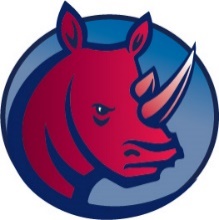 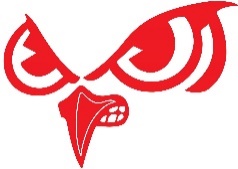 Volunteers are essential to the Slinger Wrestling Club. With everyone volunteering a few hours, we are able to continue to provide a quality program for our wrestlers. Slinger Wrestling Club appreciates your time and we invite you to share your talents. We are always looking for helpful people wanting to be involved with our program. If you have a special talent that could benefit our club, please email us slingerwrestlingclub@gmail.com.Each family is being asked to volunteer a minimum of four hours per family (not per wrestler). There are two main events available to complete your hours:Slinger Wrestling Club Beginners Tournament (early January)Slinger Wrestling Club Tournament (late February)Sign-up is done through Sign-Up Genius. As we get closer to each tournament, club members will receive an email asking them to sign-up.At registration, each family is required to pay $50 for their volunteer fee. You will receive a refund at the end of year banquet if you have fulfilled your requirement. Families that do not fulfill their hours will not receive their $50 back at the end of year banquet.If you are interested in joining the board, please email slingerwrestlingclub@gmail.com. If you become a board member, your registration and volunteer fees are waived.